Admission FormTo 		The Principal                        Pilani Sir,         I request that my son/ward may be admitted in your school. The particulars are given below :    1.    Name of the student …………………………………………………………………….2.    Father’s Name …………………………………………………………………………..3.    Guardian’s Name ……………………………………………………….……………….4.    Mother’s Name …………………………………………………………………………..5.    Permanent Postal Address & Phone No.  ………………………………………………..       ……………………………………………………………………………………………6.    Registration No…………………………………………………………………………..7.    Class in which admission is sought  …………………………………………………….8.    Date of admission  ………………………………………………………………………9.    (i)   Class passed ………………………………………………………………………...       (ii)  Name of the institution or School …………………………………………………..10.  Date of birth ……………………………………………………………………………..11.  Original Certificates enclosed for verification (together with a true copy of each)        1.   ………………………..        2.   ………………………..        3.   ……………………….. Certified that above Particulars are correct. Date …………………………..									 Yours faithfully 									   Full Signature Admitted to Class …………………                     ( If guardian/relationship with student)Principal 	AGREEMENTI……………………………..…………….…..S/O………………………………………….Age…………..Profession …………………………..………resident of ………………………………………..…………Distt………………………………father/guardian of my son/ward………..……………………….…….      Have read carefully the rules and regulations of Birla Public school laid down in the School prospectus and having admitted my son/ward to Birla Public School, Pilani, I agree to abide by the rules and regulation of the school and hereby execute this agreement on behalf of myself and my son/ward as under :-That I bind myself and my son/ward to abide by the school rules and regulations in all respect and rules regulations which may be changed or by the school from time to time.That in all matters of dispute, the decision of the Principal, Birla Public School will be final and binding on me and my son/ward.That in accordance with the rules of the school I agree and authorise participation of my son/ward  in all programmes of the school including tours, treks, expeditions camps etc. during his stay at the school at my cost and risk.That I agree to hold the school indemnified against all claims arising through illness, accident loss or any other cause of my son/ward  and I or any relative or heir of my son/ward shall have no right to file any claim against the school regarding his illness, loss or any other cause. That I authorise that Principal,  and through him the staff to act in loco-parentus or my son/ward while in the school or on tours treks, expeditions camps etc.That I authorise the Principal,  to take the necessary action on my behalf any emergency, surgical operation or any other such condition where my permission is needed but cannot be obtained in time. That I agree that in the event of my son/ward being withdrawn during the course of the year whatever the reason may be the full feel laid down by the school for the whole year will be paid by me.That the Principal, Birla Public School is fully empowered to remove my son/ward if in his opinion my son/ward has failed to maintain the discipline of the school and his further stay in the school is detrimental to the interest of the other students of the school and/or my son/ward fails to come upto the academic standard of his class. That if my son/ward is found accused or guilty of any criminal change or misconduct or persistent negligence of work or misbehaviour, the  Principal,  may remove or rusticate him from the school and hostel. I understand and agree that the legal jurisdiction for any legal disputes pertaining to the school will be the Court at Pilani. On withdrawing/receiving the T.C of Child I will collect luggage within 3 months. I do understand that school will not be responsible of the luggage thereafter.I understand that the school may increase the fees during the session due to increase in the expenditure in running the school. Therefore I hereby agree to pay any such increase in the fees during the academic session 2019-2020.I also agree that the fee once deposited will not be refunded in any case.    		    							    FULL SIGNATURE      					                        If guardian relationship with student)Dated ………………………INDEMNITY BOND I -------------------------- ------------------S/O ----------------------------------------- aged about ----------yrs, R/o ------------------------------- do hereby agree and declare that :- I have permitted my son/ward ----------------------------------- studying in Class------ of Birla Public School  to take part in any camp/ course / adventure/training /tours and treks/ swimming / NCC/mountaineering/ rock climbing / hiking / skating / cycling / horse riding or any adventure activities which involve risk, organized by the school for the students practice/show/competition at all levels.I undertake and agree to hold the school and its staff indemnified against all such claims that may arise out of any loss or injury to the property or person (including injury resulting in death) which my son/ward may suffer while or in consequence of participation in any such activity as described in Para 1 ibid. I also undertake and declare that I or any of my representatives will not claim any compensation from the school on account of any such injury or loss as described in Para 2 ibid. I am competent to make the above said declaration.Hence, singed on this -------- day of ------------------2019 at Pilani (Raj.) in presence of witness.
                                                                                                               ( Signature of Parent/Guardian                                                                                                                  With full name and address)WITNESSES :1.2.--------------------------------------------------------------------------------------------------------------------------
                                                               (For official use only)            On the basis of indemnity bond signed by parent/guardian Shr………………………………
Master ………………………………. Of class ………….. is allowed to take part in above said activities .Signature of Trainer 								     Signature of Principal 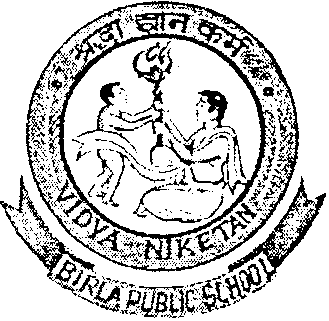 